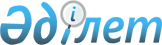 Балқаш қалалық мәслихаттың кейбір шешімдерінің күші жойылды деп тану туралыҚарағанды облысы Балқаш қалалық мәслихатының 2018 жылғы 21 ақпандағы № 17/155 шешімі. Қарағанды облысының Әділет департаментінде 2018 жылғы 12 наурызда № 4640 болып тіркелді.
      Қазақстан Республикасының 2016 жылғы 6 сәуірдегі "Құқықтық актілер туралы", 2001 жылғы 23 қаңтардағы "Қазақстан Республикасындағы жергілікті мемлекеттік басқару және өзін-өзі басқару туралы" Заңдарына сәйкес Балқаш қалалық мәслихаты ШЕШІМ ЕТТІ:
      1. Балқаш қалалық мәслихатының келесі шешімдерінің күші жойылды деп танылсын:
      1) Қалалық мәслихаттың 2014 жылғы 28 наурыздағы № 26/207 "Балқаш қалалық мәслихатының Регламентін бекіту туралы" шешімінің (Нормативтік құқықтық актілерді мемлекеттік тіркеу тізілімінде № 2595 болып тіркелген, 2014 жылғы 25 сәуірдегі "Балқаш өңірі" № 43-44 (12150) және "Северное Прибалхашье" № 43-44 (1222) газеттерінде, 2014 жылғы 30 сәуірде "Әділет" ақпараттық-құқықтық жүйесінде жарияланған) күші жойылды деп танылсын.
      2) Қалалық мәслихаттың 2015 жылғы 24 маусымдағы № 39/313 "Қалалық мәслихаттың 2014 жылғы 28 наурыздағы № 26/207 "Балқаш қалалық мәслихатының Регламентін бекіту туралы" шешіміне өзгеріс енгізу туралы" шешімінің (Нормативтік құқықтық актілерді мемлекеттік тіркеу тізілімінде № 3340 болып тіркелген, 2015 жылғы 24 шілдесінде "Балқаш өңірі" № 79-80 (12330) және "Северное Прибалхашье" № 79-80 (1401) газеттерінде, 2015 жылғы 30 шілдесінде "Әділет" ақпараттық-құқықтық жүйесінде жарияланған) күші жойылды деп танылсын.
      2. Осы шешім алғаш ресми жарияланған күннен кейін күнтізбелік он күн өткен соң қолданысқа енгізіледі.
					© 2012. Қазақстан Республикасы Әділет министрлігінің «Қазақстан Республикасының Заңнама және құқықтық ақпарат институты» ШЖҚ РМК
				
      Сессия төрағасы

А. Сокульский

      Қалалық мәслихаттың хатшысы

К. Тейлянов
